I.REGIONÁLIS DÖNTŐ – PANNONHALMA2015. MÁRCIUS 11.-12.FIÚ – „A” KORCSOPORTTovábbjutó: 	HamvasI.Batyis SólymokLÁNY – „A” KORCSOPORTTovábbjutó: 	BDEG PINK GIRLSGrosics SportsuliFIÚ – „B” KORCSOPORTTovábbjutó: 	svk bosyGyűrűk Urai / EZ /Veres Pálné Gimnázium ALÁNY – „B” KORCSOPORTTovábbjutó: 	VPG 97Józsi AngyalaiBercsényi Győr AII.REGIONÁLIS DÖNTŐ – TÖRÖKBÁLINT2015. MÁRCIUS 18.FIÚ – „A” KORCSOPORTTovábbjutó: 	CsodacsibékSzecskaLÁNY – „A” KORCSOPORTTovábbjutó: 	Kodály kicsikSzéchenyi I.FIÚ – „B” KORCSOPORTTovábbjutó: 	Balintsuli2Bolyai János Gimnázium I.MiroslavLÁNY – „B” KORCSOPORTTovábbjutó: 	GrundlakókJaniSZENT-GYÖRGYI OLD GIRLSIII.REGIONÁLIS DÖNTŐ – DEBRECEN2015. MÁRCIUS 25.FIÚ – „A” KORCSOPORTTovábbjutó: 	Apáczai NagyokBékés Szegedi - REFI-001LÁNY – „A” KORCSOPORTTovábbjutó: 	Frater1csapatSzegősökFIÚ – „B” KORCSOPORTTovábbjutó: 	Szűcs és bandájaTÁG I.Korányi ALÁNY – „B” KORCSOPORTTovábbjutó: 	TÁG IILányok a Fáyból SZENT-GYÖRGYI OLD GIRLS					Miskolci herman Ottó Gimnázium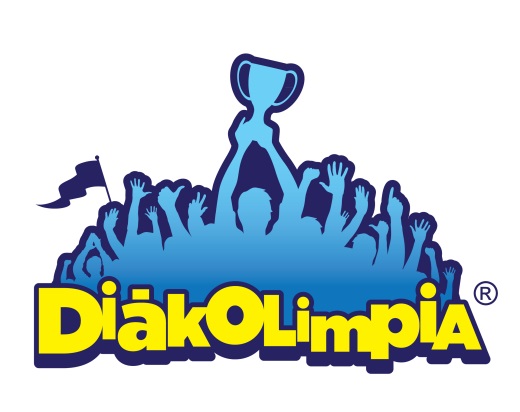 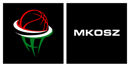 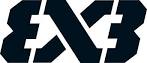 CSAPATISKOLATELEPÜLÉS1HamvasI.Hamvas Béla Gimnázium és Szakképző IskolaOroszlány2Batyis SólymokI. Kerületi Batthyány Lajos Általános IskolaBudapest3Megyeri Úti Általános Iskola Megyeri Úti Általános Iskola Budapest4Lackner fiúLackner Kristóf Általános IskolaSopronCSAPATISKOLATELEPÜLÉS1BDEG PINK GIRLSBERZSENYI D. EV. GIMN.Sopron2Grosics SportsuliÚjbudai Grosics Gyula Sport Általános IskolaBudapest3Veres Pálné GimnáziumVeres Pálné GimnáziumBudapest4TobozdobálókNémet Nemzetiségi Általános IskolaSopronCSAPATISKOLATELEPÜLÉS1svk bosyIdegenforgalmi, Kereskedelmi, Véndéglátó SzkiSopron2Gyűrűk Urai / EZ /Újbudai József Attila GimnáziumBudapest3Veres Pálné Gimnázium AVeres Pálné GimnáziumBudapest45vös ClippersEötvös József GimnáziumBudapestCSAPATISKOLATELEPÜLÉS1VPG 97Veres Pálné GimnáziumBudapest2Józsi AngyalaiBerzsenyi D. Ev. Gimn.Sopron3Bercsényi Győr ABercsényi Miklós Közl. és Sportiskolai Szki és Szakisk.Győr4csikCsik Ferenc Általános Iskola és GimnáziumBudapestCSAPATISKOLATELEPÜLÉS1CsodacsibékRókusi Általános IskolaSzeged2SzecskaSzéchenyi István Általános IskolaBudakeszi3DózsakkfhazaDózsa György Általános IskolaKiskubfélegyháza4SÁIK GagarinSÁIKSalgótarjánCSAPATISKOLATELEPÜLÉS1Kodály kicsikKodály Zoltán Ének-zenei ÁI, Gimn., Szki és Alapf. Műv. Isk.Kecskemét2Széchenyi I.Széchenyi István Általános IskolaDunakeszi3Vasad LeányVasadi Általános IskolaVasad4DIENESDienes Valéria Általános IskolaSzekszárdCSAPATISKOLATELEPÜLÉS1Balintsuli2Bálint Márton Általános iskola és KözépiskolaTörökbálint2Bolyai János Gimnázium I.Bolyai János GimnáziumKecskemét3MiroslavMiroslav Krleza Horvát IskolaPécs4Sivatagi RohamcsigákArany János Református Gimnázium Szakközép IskolaNagykőrösCSAPATISKOLATELEPÜLÉS1GrundlakókVörösmarty MihályÉrd2JaniGaray János GimnáziumSzekszárd3SZENT-GYÖRGYI OLD GIRLSHUMÁN KÖZÉPISKOLA, SZENT- GYÖRGYI ALBERT TAGINT.Kecskemét4Bolyai János Gimnázium IV. - CsajokBolyai János GimnáziumKecskemétCSAPATISKOLATELEPÜLÉS1Apáczai NagyokApáczai Csere János Gyakorló Általános Iskola és AMINyíregyháza2Békés Szegedi - REFI-001Szegedi Kis István Református Gimnázium Általános IskolaBékés3Hunyadi SokkHunyadi Mátyás Általános IskolaEger4Lencsiboyok2Lencsési Általános Iskola és AMIBékéscsabaCSAPATISKOLATELEPÜLÉS1Frater1csapatFráter György Katolikus GimnáziumMiskolc2SzegősökSzegő Gábor Általános IskolaSzolnok3Frater2csapatFráter György Katolikus GimnáziumMiskolc4REFI-002Szegedi Kis István Református Gimnázium Általános IskolaBékésCSAPATISKOLATELEPÜLÉS1Szűcs és bandájaDebreceni Egyetem Kossuth Lajos Gyakorló GimnáziumDebrecen2TÁG I.Tóth Árpád GimnáziumDebrecen3Korányi AKorányi Frigyes GimnáziumNagykáló4REFI-01Szegedi Kis István Református Gimnázium Általános IskolaBékésCSAPATISKOLATELEPÜLÉS1TÁG IITóth Árpád GimnáziumDebrecen2Lányok a FáybólFáy András Görögkatolikus Közgazdasági SzakközépiskolaMiskolc3Miskolci herman Ottó GimnáziumMiskolci Herman Ottó GimnáziumMiskolc4VULKÁN GIRL'SDiósgyőri GimnáziumMiskolc